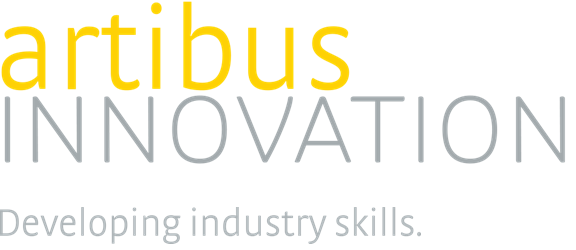 Project Brief 1_Certificate III in Joinery                          September 2018Project Scope On behalf of the Construction IRC, Artibus Innovation is reviewing the following two qualifications with a view to merging them into CPC3XX19 Certificate III in Joinery.  Project Qualification Review:The following qualifications are within the scope of the project.Project SummaryThe proposed new qualification will provide a trade qualification into joinery, covering work for residential and commercial applications.Consultation to date has included:A national round of forums which were well attendedAn industry survey with 270+ responsesA Technical Advisory Group which has met on numerous occasions to discuss the current and future needs of the industry and to analyse the feedback received from the forums and surveyKey pointsCertificate III in JoineryWe are working with industry experts to ensure the updated qualification: meets current and anticipated industry needs complies with current Standards for Training Packagesis written in clear understandable Englishavoids duplicationCertificate III in JoineryProposed Packaging Rules:To achieve this qualification, competency must be demonstrated in xx units of competency. These are to consist of:10 core units TBCXXX elective unitsplusone of these specialist groups:Group A – Joinery Machining and Component Manufacture and Assembly Group B – Joinery Stairs Group C – Joinery Stair installationThe remaining units can be selected from any group or from the general electives or up to 2 units from any other training package, if they contribute to a valid, industry-supported vocational outcome and do not diminish the AQF level of this qualification.Units with an asterisk have CPCCWHS2001 Apply OHS requirements, policies and procedures in the construction industry as a pre-requisite.Certificate III in Joinery – Core unitsCore UnitsGroup A – Joinery Machining and Component Manufacture and Assembly Group B – Joinery Stairs Group C – Joinery Stair installationGeneral ElectivesQUALIFICATION MAPPING INFORMATIONConsultation PlanThe key engagement methods will be as follows:a Technical Advisory Group (TAG) has been established in accordance with internal policy and procedures to guide the subject matter expertise components of the workdirect correspondence with regulatorsdirect correspondence with State Training Authoritiesdirect correspondence with IRC and key stakeholdersRTOs will be engaged through online survey and trainer networks newsletter survey distribution to approx. 4000 stakeholders, including all RTOs, regulators, industry associationsdistribution of survey through TAG networks and Artibus digital channelsConsultation ProgressThe key engagement methods undertaken to date are:Numerous Technical Advisory Group MeetingsNational Forum1 industry surveyProject TimelineCPC31912 Certificate III in JoineryCPC32211 Certificate III in Joinery (Stairs)CPCCCA2002*Use carpentry tools and equipmentCPCCCA2011*Handle carpentry materialsCPCCCM3006Carry out levelling operations CPCCCM1012Work effectively and sustainably in the construction industryCPCCCM1013Plan and organise workCPCCCM1014Conduct workplace communicationCPCCCM1015Carry out measurements and calculationsCPCCCM2001Read and interpret plans and specificationsCPCCCM2006Apply basic levelling proceduresCPCCCM2007*Use explosive power toolsCPCCJN3001Process materials to produce components using static machines CPCCJN3002*Use computer-controlled machineryCPCCJN3003*Manufacture components for door and window frames and doorsCPCCJN3004*Manufacture joinery componentsCPCCSH3001Set out and assemble cabinets, showcases, wall units, counters and workstationsCPCCJS3002*Manufacture stair components for straight flighted stairsCPCCJS3003*Assemble and install stairsCPCCJS3004*Manufacture and install continuous handrailing and special stair componentsCPCCJS3005*Manufacture stair components for curved and geometric stairsCPCCJS3006*Construct fabricated stairs CPCCJS3011*Design and set out stairs CPCCCA3010*Install and replace windows and doorsCPCCCA3012*Frame and fit wet area fixturesCPCCCA3XXXInstall lining, panelling and mouldingCPCCCA3016*Construct, assemble and install timber external stairsBSBSMB301Investigate micro business opportunitiesBSBSMB406Manage small business financesCPCCCA3001*Carry out general demolition of minor building structuresCPCCCA3011*Refurbish timber sashes to window framesCPCCCA3014*Construct and install bulkheadsCPCCCA3XXXAssemble partitionsCPCCCO2013*Carry out concreting to simple forms CPCCJN2001*Assemble componentsCPCCJN2002*Prepare for off-site manufacturing processCPCCJN2003*Package manufactured products for transportCPCCJN3005*Cut and install glassCPCCPD3021*Prepare surfaces for paintingCPCCSF2003*Cut and bend materials using oxy-LPG equipmentCPCCSF2004*Place and fix reinforcement materialsCPCCSH2003*Apply and install sealant and sealant devicesCPCCSH3005Apply and trim decorative finishesCPCCSH3006Apply finishesCPCCST2005*Carry out load slinging of off-site materialsCode and TitleCPC08 Construction, Plumbing and Services Training PackageCommentsAnticipatedequivalency statementCPC3xx19 Certificate III in Joinery CPC31912 Certificate III in Joinery CPC32211 Certificate III in Joinery (Stairs)Supersedes and is equivalent to:CPC31912 Certificate III in JoineryCPC32211 Certificate III in Joinery (Stairs)ECode and TitleCPC08 Construction, Plumbing and Services Training PackageCommentsAnticipated Equivalency statementCPCCJN2001Assemble componentsCPCCJN2001AAssemble componentsSupersedes and is equivalent toCPCCJN2001AAssemble components.Updated to the Standards for Training Packages.ECPCCJN2002Prepare for off-site manufacturing processCPCCJN2002BPrepare for off-site manufacturing processSupersedes and is equivalent to CPCCJN2002BPrepare for off-site manufacturing process.Updated to the Standards for Training Packages.ECPCCJN2003Package manufactured products for transportCPCCJN2003APackage manufactured products for transportSupersedes and is equivalent to CPCCJN2003APackage manufactured products for transport.Updated to the Standards for Training Packages.ECPCCJN3001Process materials to produce components using static machinesCPCCJN3001Process materials to produce components using static machinesSupersedes and is equivalent to CPCCJN3001Process materials to produce components using static machines.Updated to reflect current industry terminology, tools and equipment. ECPCCJN3002Use computer-controlled machineryCPCCJN3002AUse computer-controlled machinerySupersedes and is equivalent to CPCCJN3002AUse computer-controlled machinery.Updated to the Standards for Training Packages.ECPCCJN3003Manufacture components for door and window frames and doors CPCCJN3003AManufacture components for door and window frames and doorsSupersedes and is equivalent to CPCCJN3003AManufacture components for door and window frames and doors.Updated to the Standards for Training Packages.ECPCCJN3004Manufacture joinery componentsCPCCJN3004AManufacture joinery componentsSupersedes and is equivalent to CPCCJN3004AManufacture joinery components.Updated to the Standards for Training Packages.ECPCCJN3005Cut and install glassCPCCJN3005ACut and install glassSupersedes and is equivalent toCPCCJN3005ACut and install glassECPCCJS3002Manufacture stair components for straight flighted stairsCPCCJS3002AManufacture stair components for straight flighted stairsSupersedes and is equivalent toCPCCJS3002AManufacture stair components for straight flighted stairs.Updated to the Standards for Training Packages.ECPCCJS3003Assemble and install stairsCPCCJS3003AAssemble and install stairsSupersedes and is equivalent toCPCCJS3003AAssemble and install stairs.Updated to the Standards for Training Packages.ECPCCJS3004Manufacture and install continuous handrailing and special stair componentsCPCCJS3004AManufacture and install continuous handrailing and special stair componentsSupersedes and is equivalent toCPCCJS3004AManufacture and install continuous handrailing and special stair components.Updated to the Standards for Training Packages.ECPCCJS3005Manufacture stair components for curved and geometric stairsCPCCJS3005AManufacture stair components for curved and geometric stairsSupersedes and is equivalent to CPCCJS3005AManufacture stair components for curved and geometric stairs.Updated to the Standards for Training Packages.ECPCCJS3006Construct fabricated stairs CPCCJS3006AConstruct fabricated stairsSupersedes and is equivalent to CPCCJS3006AConstruct fabricated stairs.Updated to the Standards for Training Packages.ECPCCJS3011Design and set out stairsCPCCJS3011ADesign and set out stairsSupersedes and is equivalent to CPCCJS3011ADesign and set out stairs.Updated to the Standards for Training Packages.EStage 1Project commencementJuly - September 2017Stage 2Round 1 of industry consultation and training package developmentMay – August 2018Round 2 of industry consultation and training package developmentSeptember 2018 – October 2018Stage 3Validation consultationDecember 2018 – January 2019Stage 4Quality assurance phaseFebruary – March 2019Stage 5STA endorsementApril 2019Case for Endorsement submitted to Department of Education and TrainingMay 2019